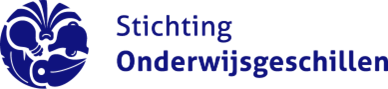 												Maart 2024MODEL-MEDEZEGGENSCHAPSREGLEMENT ONDERSTEUNINGSPLANRAAD (VO)Tekst rood		= aanbeveling (vrije keuze binnen een verplichte bepaling, zoals een termijn)[…] in de tekst  		= U kunt hier uw eigen invulling geven.Medezeggenschapsreglement van [naam rechtspersoon] te [plaats] (‘het samenwerkingsverband’).Hoofdstuk 1		Algemene bepalingen
Artikel 1	Begripsbepalingen wet: de Wet medezeggenschap op scholen (Stb. 2006, 658);bestuur: het bestuur van het samenwerkingsverband;interne toezichthouder: de Raad van Toezicht of de toezichthoudende bestuurder ingeval er geen Raad van Toezicht is; OPR: de ondersteuningsplanraad van het samenwerkingsverband als bedoeld in artikel 4a van de wet;scholen: de scholen als bedoeld in artikel 2.47, tweede lid, van de Wet op het voortgezet onderwijs 2020;ouders: de ouders, voogden of verzorgers van de leerlingen van de scholen;leerlingen: leerlingen in de zin van de Wet op het voortgezet onderwijs 2020;personeel: het personeel dat in dienst is dan wel ten minste 6 maanden te werk gesteld is zonder benoeming bij ten minste één van de scholen;geleding: de afzonderlijke groepen van leden, als bedoeld in artikel 4a, tweede lid, van de wet;  enreglement: dit medezeggenschapsreglement.Artikel 2	Werkingsduur en wijzigingen reglementHet reglement treedt in werking op [datum].Het bestuur legt het reglement en elke wijziging daarvan als voorstel voor aan de OPR en stelt het (gewijzigde) reglement slechts vast voor zover het na overleg al dan niet gewijzigde voorstel de instemming van ten minste twee derde deel van het aantal leden van de OPR heeft verworven.Hoofdstuk 2		 Inrichting van de OPR   Artikel 3	OPR Aan het samenwerkingsverband is een OPR verbonden. Artikel 4	Omvang en samenstelling OPRDe leden van de OPR wordt afgevaardigd volgens de bepalingen van dit reglement. Het aantal leden van de OPR bedraagt [aantal],van wie:[aantal] leden afgevaardigd zijn uit het personeel; en[aantal] leden afgevaardigd zijn uit de ouders;[aantal] leden afgevaardigd zijn uit de leerlingen.De aantallen leden uit de ouders en uit de leerlingen zijn aan elkaar gelijk. Indien niet aan dit vereiste kan worden voldaan, omdat onvoldoende ouders dan wel leerlingen bereid zijn lid te worden, kan de niet door de desbetreffende groep te vervullen plaats (tijdelijk) worden toegedeeld aan de andere groep.Facultatief: 	Artikel 4	kiesgroepenDe OPR bestaat uit leden die worden gekozen door en uit de volgende kiesgroepen:Voor het personeel [aantal] leden worden gekozen door en uit de groep/ het onderdeel [naam groep/onderdeel]; [aantal] leden worden gekozen door en uit de groep/ het onderdeel [naam groep/onderdeel] (et cetera).Voor de ouders [aantal] leden worden gekozen door en uit de groep/ het onderdeel [naam groep/onderdeel]; [aantal] leden worden gekozen door en uit de groep/ het onderdeel [naam groep/onderdeel] (et cetera). Voor de leerlingen [aantal] leden worden gekozen door en uit de groep/ het onderdeel [naam groep/onderdeel]; [aantal] leden worden gekozen door en uit de groep/ het onderdeel [naam groep/onderdeel] (et cetera).Indien niet aan het gestelde in het eerste lid onder b en c kan worden voldaan, omdat onvoldoende ouders dan wel leerlingen van de betreffende groep bereid zijn lid te worden, kan de niet door de desbetreffende groep te vervullen plaats worden toegedeeld aan de andere groep/onderdeel.Artikel 5	Zittingsduur leden, rooster van aftredenDe zittingsduur van de leden van de OPR bedraagt maximaal vier jaar.Een lid van de OPR treedt na zijn zittingsperiode af en kan terstond opnieuw worden afgevaardigd.Een lid dat ter vervulling van een tussentijdse vacature is afgevaardigd, treedt af op het tijdstip waarop degene in wiens plaats hij is afgevaardigd, zou moeten aftreden.Behalve door periodieke aftreding eindigt het lidmaatschap van de OPR: door overlijden van het lid; door opzegging door het lid;zodra het lid geen personeelslid, ouder of leerling meer is, ofdoor onder curatele stelling.Facultatief:
De leden van de OPR treden om de twee jaren voor de helft af. De OPR stelt hiertoe een rooster van aftreden op.(Dit is slechts een voorbeeld. Bij de eigen invulling moet rekening worden gehouden met de invulling van de artikelen 4 en 5.)Artikel 6	Onverenigbaarheden Personen die deel uitmaken van het bevoegd gezag van een van de scholen, het bestuur dan wel het intern toezicht als bedoeld in artikel 3.1 van de Wet op het voortgezet onderwijs 2020, kunnen geen zitting nemen in de OPR.Een personeelslid dat is opgedragen om namens het bestuur op te treden in besprekingen met de OPR kan niet tevens lid zijn van de OPR.Hoofdstuk 3 	 	Afvaardiging leden OPRArtikel 7	Organisatie verkiezingenDe afvaardiging van de leden van de OPR geschiedt door middel van verkiezingen.De leiding van de verkiezingen berust bij de OPR. De OPR kan de organisatie daarvan opdragen aan een commissie.De OPR bepaalt de samenstelling, werkwijze, en de bevoegdheden van de in het tweede lid bedoelde commissie, alsmede de wijze waarop over bezwaren inzake besluiten van deze commissie wordt beslist.   
Artikel 8	Datum verkiezingenDe OPR bepaalt de datum van de verkiezing, alsmede de tijdstippen van aanvang en einde van de stemming.De OPR stelt het bestuur en de leden van de medezeggenschapsraden van de scholen in kennis van de in het eerste lid genoemde tijdstippen.   Artikel 9	Verkiesbare en kiesgerechtigde personenZij die op de dag van de kandidaatstelling deel uitmaken van het personeel van ten minste één van de scholen of ouder resp. leerling van ten minste één van de scholen zijn, zijn verkiesbaar tot lid van de OPR.Zij die op de dag van de kandidaatstelling lid zijn van de medezeggenschapsraden van ten minste één van de scholen, zijn kiesgerechtigd.Artikel 10	KandidaatstellingIn de in kennis stelling als bedoeld in artikel 8, tweede lid, van dit reglement verzoekt de OPR elke medezeggenschapsraad om uiterlijk binnen zeven weken na de datum van de in kennis stelling een lijst op te stellen met kandidaten van de school in kwestie en deze kandidatenlijst binnen twee weken na afloop van de zeven-weken-termijn bij de OPR in te dienen. De OPR stuurt een kopie van deze in kennis stelling naar ieder bevoegd gezag van elke medezeggenschapsraad.De OPR verzoekt elk bevoegd gezag en elke medezeggenschapsraad schriftelijk te verklaren bij het indienen van de kandidatenlijst, dat zij al het mogelijke hebben gedaan waardoor verkiesbare personen in redelijkheid kennis hebben kunnen nemen van de mogelijkheid van kandidaatstelling en zij gecontroleerd hebben dat de ingediende kandidatenlijsten en de daarop voorkomende kandidaten voldoen aan de vereisten van de wet en dit reglement.Indien de OPR, ondanks het in het vorige lid bepaalde, vermoedt dat een kandidatenlijst niet voldoet aan de in het vorige lid bedoelde vereisten, verklaart zij deze ongeldig en doet hiervan onmiddellijk schriftelijk en met opgave van redenen mededeling aan degene(n) door wie de lijst is ingediend. Gedurende één week na deze mededeling bestaat de gelegenheid de lijst aan de gestelde vereisten aan te passen.Facultatief : kiesgroepenDe OPR stelt [termijn] voor de verkiezingen per kiesgroep vast welke (groepen) personen kiesgerechtigd en verkiesbaar zijn. Dit wordt aan de ouders, de leerlingen en het personeel bekend gemaakt onder vermelding van de mogelijkheid zich kandidaat te stellen, alsmede van de daarvoor gestelde termijn.Artikel 11	Onvoldoende kandidatenIndien uit het personeel dan wel de ouders / leerlingen niet meer kandidaten zijn gesteld dan er zetels in de OPR voor die geleding zijn, vindt voor die geleding of geledingen geen verkiezing plaats en worden de gestelde kandidaten geacht te zijn gekozen. De OPR stelt het bestuur, de leden van de medezeggenschapsraden van de scholen en de betrokken kandidaten daarvan tijdig vóór de verkiezingsdatum in kennis.Artikel 12	Wijze van stemmingDe verkiezing vindt plaats bij geheime, schriftelijke dan wel digitale stemming. Facultatief: Indien de stemming digitaal plaatsvindt, brengt de kiesgerechtigde persoon op de dag / in de periode van de verkiezing zijn stem uit op de site waarop de elektronische verkiezing is geplaatst.Artikel 13	Stemming en volmachtEen kiesgerechtigde brengt …. stem/ stemmen uit voor een zetel voor de geleding in de OPR.Een kiesgerechtigde kan bij schriftelijke volmacht met overgave van zijn stembiljet een ander, die tot dezelfde geleding behoort, zijn stem laten uitbrengen. Een kiesgerechtigde kan voor ten hoogste één andere kiesgerechtigde bij volmacht een stem uitbrengen.Facultatief: KiesgroepenIedere kiesgerechtigde persoon wijst op het stembiljet zoveel kandidaten aan als er voor die kiesgroep zetels in de medezeggenschapsraad te bezetten zijn. 
Artikel 14	Uitslag verkiezingen Gekozen zijn de kandidaten die achtereenvolgens het hoogste aantal stemmen op zich hebben verenigd. Indien er voor de laatste te bezetten zetel meer kandidaten zijn, die een gelijk aantal stemmen op zich verenigd hebben, beslist tussen hen het lot.De uitslag van de verkiezingen wordt door de OPR vastgesteld en schriftelijk bekendgemaakt aan het bestuur en de medezeggenschapsraden van de scholen.Facultatief (Indien gekozen is voor kiesgroepen)1. Gekozen zijn de kandidaten die per kiesgroep achtereenvolgens het hoogste aantal stemmen hebben gekregen. Indien er voor de laatste te bezetten zetel(s) meer kandidaten zijn die een gelijk aantal stemmen hebben gekregen, beslist het lot.2. De uitslag van de verkiezing wordt door de ondersteuningsplanraad vastgesteld en bekendgemaakt aan het bevoegd gezag, de geledingen, de betrokken kandidaten, het personeel, de ouders, de leerlingen en aan de werknemersorganisaties die kandidaten hebben voorgedragen.Artikel 15	Tussentijdse vacature In geval van een tussentijdse vacature wijst de OPR tot opvolger van het betrokken lid aan de kandidaat uit de desbetreffende geleding die blijkens de vastgestelde uitslag, bedoeld in artikel 14, eerste lid, daarvoor als eerste in aanmerking komt. De aanwijzing geschiedt binnen een maand na het ontstaan van de vacature. De OPR doet van deze aanwijzing mededeling aan het bestuur, de medezeggenschapsraden van de scholen en de betrokken kandidaat. Indien uit de ouders / leerlingen en het personeel minder kandidaten zijn gesteld dan er zetels in de OPR voor die geleding zijn of indien er geen opvolger als bedoeld in het eerste lid aanwezig is, dient in de vacature(s) voorzien te worden door het houden van een tussentijdse verkiezingen. In dat geval zijn de artikelen 7 t/m 14 van overeenkomstige toepassing.Facultatief: Indien binnen drie maanden na het ontstaan van een vacature reguliere verkiezingen plaatsvinden, vinden er geen tussentijdse verkiezingen plaats.Facultatief:	Artikel 16	Tijdelijke vervanging OPR-ledenDit artikel wordt [wel/niet] overgenomen.De OPR verleent bij meerderheid van stemmen op verzoek van een van de leden aan dat lid tijdelijk ontslag wegens zwangerschap en bevalling op de in het verzoek vermelde dag die ligt tussen ten hoogste zes en ten minste vier weken voor de vermoedelijke datum van de bevalling.De OPR verleent bij meerderheid van stemmen op verzoek van een van de leden aan dat lid tijdelijk ontslag wegens ziekte waardoor het lid niet in staat is het lidmaatschap uit te oefenen en waarbij  aannemelijk is dat hij de uitoefening van het lidmaatschap niet binnen acht weken zal kunnen hervatten.Het lidmaatschap van het lid met tijdelijk ontslag als bedoeld in artikel 15.1 herleeft van rechtswege met ingang van de dag waarop zestien weken zijn verstreken sinds de dag van ingang van het tijdelijk ontslag.Het lidmaatschap van het lid met tijdelijk ontslag als bedoeld in artikel 15.2 herleeft op het moment van diens hersteld-melding.Aan een OPR-lid wordt ten hoogste drie maal per zittingsperiode tijdelijk ontslag verleend.Als vervanger van een lid dat met tijdelijk ontslag is gegaan wijst de MR tot opvolger van het betrokken lid aan de kandidaat uit de desbetreffende geleding die blijkens de vastgestelde uitslag, bedoeld in artikel 14, eerste lid van dit reglement, daarvoor als eerste in aanmerking komt.Indien geen kandidaten als bedoeld in artikel 14 eerste lid van dit reglement beschikbaar zijn, wordt een tussentijdse verkiezing gehouden.Hoofdstuk 4		Taken, bevoegdheden en verplichtingen OPRArtikel 17	Vergaderingen OPRDe vergaderingen van de OPR zijn openbaar, tenzij de OPR anders besluit. Indien bij een vergadering of een onderdeel daarvan een persoonlijk belang van een van de leden van de OPR in het geding is, kan de OPR besluiten dat het betrokken lid aan die vergadering of dat onderdeel daarvan niet deelneemt. De OPR kan tegelijkertijd besluiten dat de behandeling van de desbetreffende aangelegenheid in een besloten vergadering plaatsvindt. Artikel 18	Overleg met bestuur Het bestuur en de OPR komen bijeen indien de OPR dan wel het bestuur daarom onder opgave van redenen verzoekt. Indien twee derde deel van de leden van de OPR en de meerderheid van elke geleding dat wensen, voert het bestuur de in het eerste lid bedoelde bespreking met elke geleding afzonderlijk.[functie personeelslid] voert namens het bestuur het overleg, als bedoeld in dit reglement, met de OPR.Op verzoek van de OPR of op verzoek van [functie personeelslid] kan het bestuur besluiten [functie personeelslid] te ontheffen van zijn taak om een bespreking namens het bestuur te voeren.Op verzoek van de OPR voert het bestuur in bijzondere gevallen zelf de besprekingen met de OPR. Onder bijzondere gevallen wordt in ieder geval verstaan: […].Artikel 19	Overleg met interne toezichthouderDe interne toezichthouder en de OPR overleggen ten minste twee keer per jaar met elkaar.Artikel 20	Vertegenwoordiging OPR in sollicitatiecommissie voor benoeming bestuurder
Voor het benoemen van een bestuurder wordt een sollicitatiecommissie ingesteld waarvan in elk geval deel uitmaken:a.	een lid dat afkomstig is uit of namens het deel van de OPR dat uit en door het personeel is gekozen, en b.	een lid dat afkomstig is uit of namens het deel van de OPR dat uit en door de ouders of de leerlingen is gekozen.Artikel 21	Initiatiefbevoegdheid OPR De OPR is bevoegd tot bespreking van alle aangelegenheden het samenwerkingsverband betreffende. Hij is bevoegd over deze aangelegenheden aan het bestuur voorstellen te doen en standpunten kenbaar te maken.Het bestuur brengt op deze voorstellen binnen drie maanden een schriftelijke, met redenen omklede reactie uit aan de OPR.Alvorens over te gaan tot het uitbrengen van deze reactie, stelt het bestuur de OPR ten minste eenmaal in de gelegenheid met hem overleg te voeren over de voorstellen van de OPR. Artikel 22	Algemene taken OPR De OPR bevordert naar vermogen openheid en onderling overleg in het samenwerkingsverband.De OPR waakt voorts in het samenwerkingsverband tegen discriminatie op welke grond dan ook en bevordert gelijke behandeling in gelijke gevallen en in het bijzonder de gelijke behandeling van mannen en vrouwen en de inschakeling van personen met een handicap of chronische ziekte en personen met een migratieachtergrond. Artikel 23	Wijze informatieverschaffingHet bevoegd gezag verstrekt de OPR, tijdig en op een toegankelijke wijze alle inlichtingen die deze voor de vervulling van zijn taak redelijkerwijze nodig kan hebben. Onder ‘tijdig’ wordt verstaan: vanaf de beginfase van de beleidsontwikkeling, en in ieder geval op een zodanig tijdstip dat de OPR als bedoeld in de Wms, de informatie bij de uitoefening van zijn taken kan betrekken, en zo nodig, deskundigen kan raadplegen. 
Onder ‘op een toegankelijke wijze’ wordt verstaan: op een wijze waardoor de informatie begrijpelijk, relevant en helder is voor de OPR.Artikel 24	Voordracht lid raad van toezichtHet bestuur stelt de OPR op grond van artikel 3.1, vierde en vijfde lid, van de Wet op het voortgezet onderwijs 2020 tijdig in de gelegenheid een bindende voordracht te doen voor de benoeming van één van de leden van de raad van toezicht van het samenwerkingsverband.[facultatief] De voordracht van de OPR komt tot stand nadat daarover overleg van de OPR met de MR van het samenwerkingsverband heeft plaatsgevonden.Artikel 25	Jaarverslag De OPR stelt (facultatief: in elk geval) jaarlijks (facultatief: voor 1 april / 1 mei) een verslag van zijn werkzaamheden in het afgelopen (facultatief: kalender- / school-)jaar vast en maakt dit bekend aan alle betrokkenen.De OPR draagt er zorg voor dat het verslag op een algemeen toegankelijke plaats binnen het samenwerkingsverband en de scholen ter inzage wordt gelegd (facultatief: en digitaal toegankelijk is).Artikel 26	GeheimhoudingDe leden van de OPR zijn verplicht tot geheimhouding van alle zaken die zij in die hoedanigheid vernemen en ten aanzien waarvan het bestuur dan wel de OPR hun geheimhouding heeft opgelegd of waarvan zij, in verband met opgelegde geheimhouding, het vertrouwelijke karakter moeten begrijpen. Het voornemen om geheimhouding op te leggen wordt zoveel mogelijk vóór de behandeling van de betrokken aangelegenheid meegedeeld.Degene die de geheimhouding, zoals bedoeld in het eerste lid van dit artikel, oplegt, deelt daarbij tevens mede welke schriftelijk of mondeling verstrekte gegevens onder de geheimhouding vallen en hoelang deze geheimhouding duurt, alsmede of er personen of aangelegenheden zijn ten aanzien van wie of waarvan de geheimhouding niet in acht behoeft te worden genomen.De plicht tot geheimhouding vervalt niet door beëindiging van het lidmaatschap van de OPR dan wel doordat het lid geen personeelslid, ouder of leerling meer is.Artikel 27	Instemmings- en adviesbevoegdheid  ondersteuningsplanraadHet bestuur behoeft de voorafgaande instemming van de OPR met betrekking tot de vaststelling of wijziging van het ondersteuningsplan als bedoeld in artikel 2.47 van de Wet op het voortgezet onderwijs 2020.Het bestuur behoeft het voorafgaande advies van de OPR met betrekking tot de vaststelling of wijziging van de competentieprofielen van de toezichthouders en het toezichthoudend orgaan, alsmede van de leden van het bestuur van het samenwerkingsverband.Het bestuur behoeft het voorafgaande advies van de OPR met betrekking tot de aanstelling of ontslag van de leden van het bestuur van het samenwerkingsverband.Facultatief	Artikel 27a	Instemmingsbevoegdheid personeels-, ouder- en leerlinggeleding van de ondersteuningsplanraadHet bestuur behoeft de voorafgaande instemming van de personeels-, respectievelijk ouder- en leerlinggeleding van de OPR met betrekking tot de vaststelling of wijziging van een faciliteitenregeling als bedoeld in artikel 28 van de wet en artikel 28 lid 3 respectievelijk lid 4 van dit reglement, voor zover die betrekking heeft op het personeel, ouders en leerlingen.Artikel 28	Termijnen instemming en adviesDe OPR besluit binnen zes weken tot instemming of onthouding van instemming met betrekking tot het voorgenomen ondersteuningsplan. Deze termijn gaat lopen vanaf het moment dat de OPR het verzoek tot instemming heeft ontvangen. 
Op verzoek van de OPR verlengt het bestuur deze termijn met maximaal drie weken.De OPR besluit binnen zes weken tot instemming of onthouding van instemming met betrekking tot het medezeggenschapstatuut en medezeggenschapsreglement, elke wijziging daaronder begrepen. Deze termijn gaat lopen vanaf het moment dat de OPR het verzoek tot instemming heeft ontvangen. Op verzoek van de OPR verlengt het bestuur deze termijn met maximaal 3 werkbare weken.De personeelsgeleding van de OPR besluit binnen zes weken tot instemming of onthouding van instemming met betrekking tot de vaststelling of wijziging van de faciliteitenregeling als bedoeld in artikel 28 van de wet, voor zover die betrekking heeft op het personeel. Deze termijn gaat lopen vanaf het moment dat de OPR het verzoek tot instemming heeft ontvangen. 
Op verzoek van de personeelsgeleding van de OPR verlengt het bestuur deze termijn met maximaal drie weken.De ouder- en leerlinggeleding van de OPR besluit binnen zes weken tot instemming of onthouding van instemming met betrekking tot de vaststelling of wijziging van de faciliteitenregeling als bedoeld in artikel 28 van de wet, voor zover die betrekking heeft op ouders en leerlingen . Deze termijn gaat lopen vanaf het moment dat de OPR het verzoek tot instemming heeft ontvangen. 
Op verzoek van de ouder- en leerlinggeleding van de OPR verlengt het bestuur deze termijn met maximaal drie weken.De OPR brengt binnen zes weken advies uit met betrekking tot de vaststelling of wijziging van de competentieprofielen van de toezichthouders en het toezichthoudend orgaan van het samenwerkingsverband. Deze termijn gaat lopen vanaf het moment dat de OPR het verzoek tot advies heeft ontvangen. Op verzoek van de OPR verlengt het bestuur deze termijn met maximaal drie weken.Hoofdstuk 5		Inrichting en werkwijze OPRArtikel 29	Voorzitter en secretaris De OPR kiest uit zijn midden een voorzitter, een plaatsvervangende voorzitter en een secretaris.De voorzitter, of bij diens verhindering de plaatsvervangende voorzitter, vertegenwoordigt de OPR in rechte.Artikel 30	Uitsluiting leden OPR De leden van de OPR komen de uit het lidmaatschap van de OPR voortvloeiende verplichtingen na.De OPR kan tot het oordeel komen dat een lid de in het eerste lid bedoelde verplichtingen niet nakomt, indien het betrokken lid:ernstig nalatig is in het naleven van de bepalingen van de wet of het reglement; de plicht tot geheimhouding als bedoeld in artikel 26 hierboven schendt; of een ernstige belemmering vormt voor het functioneren van de OPR. Ingeval van een oordeel als bedoeld in het tweede lid kan de OPR met een meerderheid van ten minste twee derde deel van het aantal leden besluiten het betrokken lid te wijzen op zijn verplichtingen dan wel het betrokken lid verzoeken zich terug te trekken als lid van de OPR dan wel het betrokken lid uitsluiten van de werkzaamheden van de OPR voor de duur van ten hoogste drie maanden.De OPR pleegt ingeval van het in het tweede lid bedoelde oordeel en ingeval van een voornemen als bedoeld in het derde lid zoveel als mogelijk overleg met de leden van de medezeggenschapsraden waardoor het betrokken lid is afgevaardigd, rekening houdend met de vertrouwelijkheid van gegevens.Een in het tweede lid bedoeld oordeel wordt schriftelijk aan het betrokken lid kenbaar gemaakt.Een in het derde en vierde lid bedoeld besluit kan niet worden genomen, dan nadat het betrokken lid in de gelegenheid is gesteld schriftelijk kennis te nemen van de tegen hem ingebrachte bezwaren en tevens in de gelegenheid is gesteld zich daartegen te verweren, waarbij hij zich desgewenst kan doen bijstaan door een raadsman.Artikel 31	Betrokkenheid werkzaamhedenDe OPR betrekt alle bij het samenwerkingsverband betrokkenen in de volgende gevallen bij de werkzaamheden van de OPR: […].De OPR doet dit door middel van […].De OPR kan het personeel, de ouders en de leerlingen raadplegen.Artikel 32	Huishoudelijk reglementDe OPR stelt, met inachtneming van de voorschriften van het reglement en de wet, een huishoudelijk reglement vast.In het huishoudelijk reglement wordt in ieder geval geregeld: de taakomschrijving van de voorzitter en secretaris; de wijze van bijeenroepen van vergaderingen; de wijze van opstellen van de agenda; de wijze van besluitvorming;het quorum dat vereist is om te kunnen vergaderen; ende wijze van verslaglegging.De OPR zendt een afschrift van het huishoudelijk reglement aan het bestuur.Hoofdstuk 6		Regeling overige geschillen Artikel 33	Geschillenregeling overige geschillenOp verzoek van het bestuur dan wel de OPR beslist de landelijke commissie voor geschillen als bedoeld in artikel 30 van de wet overeenkomstig diens reglement in geschillen tussen het bestuur en de OPR, die de medezeggenschap als bedoeld in de Wms betreffen en waarvoor de wet niet in een geschillenregeling voorziet. De uitspraak van de commissie is bindend.Hoofdstuk 7		Overige bepalingen Artikel 34	Voorzieningen en kosten OPR Het bevoegd gezag staat de OPR het gebruik toe van de voorzieningen, waarover het kan beschikken en die de OPR voor de vervulling van zijn taak redelijkerwijs nodig heeft.2.	 De kosten die redelijkerwijs noodzakelijk zijn voor de vervulling van de taak van de OPR, scholingskosten daaronder begrepen, komen ten laste van het bevoegd gezag.3.	De redelijkerwijs noodzakelijke kosten van het raadplegen van een deskundige en van het voeren van rechtsgedingen door de OPR komen slechts ten laste van het bevoegd gezag indien het bevoegd gezag vooraf in kennis is gesteld van de te maken kosten.4.	Facultatief: Het bevoegd gezag stemt in overeenstemming met de OPR de kosten die de OPR in enig jaar zal maken, vast op een bepaald bedrag dat de OPR naar eigen inzicht kan besteden. Kosten waardoor het hier bedoelde bedrag zou worden overschreden, komen slechts ten laste van het bevoegd gezag voor zover dat bevoegd gezag in het dragen daarvan toestemt.5.	De invulling van de regeling van faciliteiten in tijd voor personeel, de eventuele vacatievergoeding aan ouders en leerlingen en de kosten voor administratieve ondersteuning, worden vastgelegd in het medezeggenschapsstatuut. Ondertekeningnamens het bevoegd gezag:................................d.d. ………………...namens de ondersteuningsplanraad:................................d.d. ………………...Toelichting voorafBij de in het reglement genoemde termijnen gaat het steeds om werkbare of lesweken, -dagen of –maanden.Vakanties tellen dus niet mee.Toelichting artikel 4Er is geen wettelijk minimum of maximum aantal leden van de OPR. De leden worden afgevaardigd door de leden van de afzonderlijke medezeggenschapsraden van de bij het SWV aangesloten scholen en wel zo dat het aantal leden, gekozen uit personeel onderscheidenlijk uit ouders en leerlingen), elk de helft van het aantal leden van de raad bedraagt (artikel 4a lid 2 Wms). Het is echter niet zo dat elke MR van de scholen van het SWV een lid hoeft af te vaardigen. Kern van de regeling is dat elke MR direct of indirect vertegenwoordigd is in de OPR. 
Als een school onderdeel is van een verticale scholengemeenschap als bedoeld in artikel 2.6.1 van de Wet educatie en beroepsonderwijs, vindt de afvaardiging plaats door de gezamenlijke vergadering van ouderraad, studentenraad en ondernemingsraad van die verticale scholengemeenschap.Hier zijn meerdere keuzemogelijkheden voor het samenwerkingsverband:Integraal stelsel met algemene kieslijsten.Kiesgroepenstelsel, waarbij wordt gekozen voor kiesgroepen van een aantal MR’s die een deel van de leden van de OPR afvaardigen. De leden die worden afgevaardigd komen dan uit die kiesgroep. Mogelijke kiesgroepen kunnen zijn:Geledingen (personeel, ouders, leerlingen)Bepaalde schoolsoorten (bijv. SO altijd een OPR-lid)DenominatieGeografische spreiding……………Lid 3 tenslotte doet een aanbeveling voor de verhouding tussen het aantal ouders en leerlingen in de OPR. De tweede volzin is uitdrukkelijk bedoeld als een tijdelijke situatie, bijvoorbeeld gedurende een zittingstermijn, om te voorkomen dat plaatsen tijdelijk niet kunnen worden ingevuld.Toelichting artikel 5Lid 1: Dit is een keuze. Veelal kan het gaan om vier jaar met een mogelijkheid tot herverkiezing. Dit geeft evenwicht tussen ‘mobiliteit en continuïteit’, maar ook een andere zittingsduur is formeel mogelijk. Het verdient aanbeveling een zodanig rooster van aftreden te maken dat:Niet ineens alle leden van de OPR aan het eind van hun zittingstermijn zijn.Er geen wisselingen van de wacht zijn in het jaar waarin het nieuwe OP wordt aangeboden en waarmee dient te worden ingestemd. Dat kan worden voorkomen door bijvoorbeeld uit te gaan van een zittingstermijn van 4 jaar (zie hierboven, maar alleen de eerste OPR voor 50% aan het eind van het derde OPR-jaar herkiesbaar te laten zijn en de tweede 50% aan het eind van het 5e jaar. Daarna geldt voor beide geledingen een termijn van 4 jaren.Lid 3: Dit is een keuze (niet wettelijk voorgeschreven). Ook kan gedacht worden aan een rooster van aftreden, waardoor continuïteit beter gewaarborgd wordt. Er wordt dan bepaald in wel jaar welke / een aantal leden aftreden.ToelichtingOver artikel 9 lid 2 moet worden nagedacht: hebben de leden van de MR’s kiesrecht of alleen via de MR?Als in het reglement wordt opgenomen dat de MR van een bepaalde of elke school een personeelslid en/of ouder / leerling kan voordragen, is het een zaak van een afvaardiging door de MR. Om tot die MR-afvaardiging te komen, houdt de MR dan een (interne) stemming.Als in het reglement wordt opgenomen dat er als afvaardiging door de MR-leden o.b.v. een lijst een verkiezing moet plaatsvinden, stemmen de leden van een MR. Elk lid van de MR is dan kiesgerechtigd o.b.v. de wetstekst dat de afvaardiging plaatsvindt door de leden van de MR (zie ook artikel 10).De wetgever heeft hier volledige vrijheid gegeven, mits maar aan artikel 4a, en met name het tweede lid, wordt voldaan. Elke variant is dus mogelijk en de keuze zal van de omstandigheden afhangen, mits alle leden van alle MR’s direct of indirect kiesbevoegdheid hebben.Een aandachtspunt zijn scholengemeenschappen vmbo-mbo, bijvoorbeeld bij  AOC ‘s. Deze scholengemeenschappen hebben niet altijd een MR omdat ze niet onder de Wet medezeggenschap op scholen, maar onder de Wet op de ondernemingsraden vallen. Bij deze scholengemeenschappen geldt daarom het volgende:Er is geen MR dus er kan door leden van de MR niet gekozen worden voor de afvaardiging in de OPR. De wet schrijft voor dat alleen leden van een MR kiesgerechtigd zijn.Er geldt wel dat de personeelsleden of ouders en leerlingen van de vmbo-afdelingen of -scholen zich verkiesbaar kunnen stellen voor de OPR. Ze kunnen dan gekozen worden door kiesgerechtigde leden van de MR-en van de andere scholen.ToelichtingM.b.t. lid 1: Minimaal moet één stem worden uitgebracht en een keuze is om eventueel een stem op meerdere personen uit te brengen. Maximaal mogen evenveel stemmen worden uitgebracht als er zetels zijn voor de geleding in de OPR.ToelichtingOp grond van de Wms komt het recht om deel te nemen in deze sollicitatiecommissie tevens toe aan een lid van de MR van het samenwerkingsverband. Geadviseerd wordt om in voorkomende situaties te streven naar onderlinge afstemming tussen beide organen.ToelichtingOverschrijding van deze termijn door de OPR wordt niet aangemerkt als een instemming met het voorgenomen medezeggenschapstatuut en medezeggenschapsreglement, elke wijziging daaronder begrepen.ToelichtingDe wet schrijft een voorzitter en plaatsvervangend voorzitter (art. 5 Wms) voor. De rest is een keuze: dit geeft garantie op eenduidige correspondentielijnen en op continuïteit bij afwezigheid van de voorzitter. De Wms schrijft in artikel 5 een voorzitter en plaatsvervangend voorzitter voor. Eén en ander kan ook in een huishoudelijk reglement geregeld worden ToelichtingHet onderhouden van de relatie met de achterban is vereist. Mogelijke invullingen zijn:De ondersteuningsplanraad dan wel een geleding van die raad kan besluiten, alvorens een instemming te geven over het voorstel-ondersteuningsplan van het bestuur het personeel en de ouders / leerlingen  dan wel de afzonderlijke geledingen over dat voorstel te raadplegen. De ondersteuningsplanraad kan ook jaarlijks met de organisaties van ouders en de vakorganisaties in de regio een informatief overleg houden.Een middel kan ook een nieuwsbrief of een website zijn. De OPR moet deze website zelf beheren en kan ook andere informatie en tussentijds nieuws of discussies via de faciliteit toepassen.